Publicado en Barcelona  el 19/09/2017 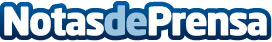 Atrápalo y AUssieYouTOO presentan la cuarta edición de #AtrapaUnaBecaEn esta nueva edición del concurso #AtrapaUnaBeca se premiará a dos jóvenes con una beca valorada en 4000 euros para estudiar cursos intensivos de inglés en Australia y Nueva ZelandaDatos de contacto:Ubaldo HervásNota de prensa publicada en: https://www.notasdeprensa.es/atrapalo-y-aussieyoutoo-presentan-la-cuarta_1 Categorias: Idiomas Educación E-Commerce Cursos http://www.notasdeprensa.es